                                                 Coahoma Community College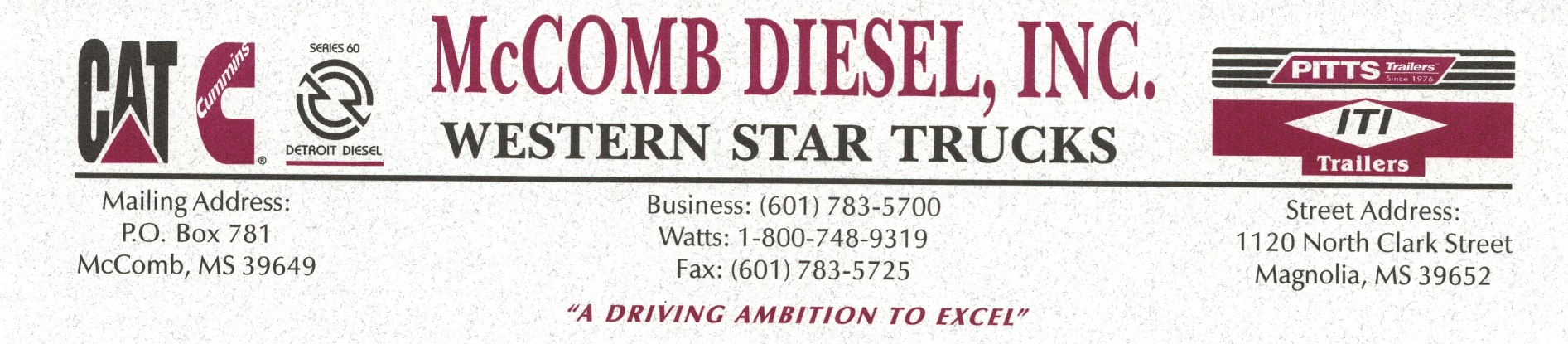 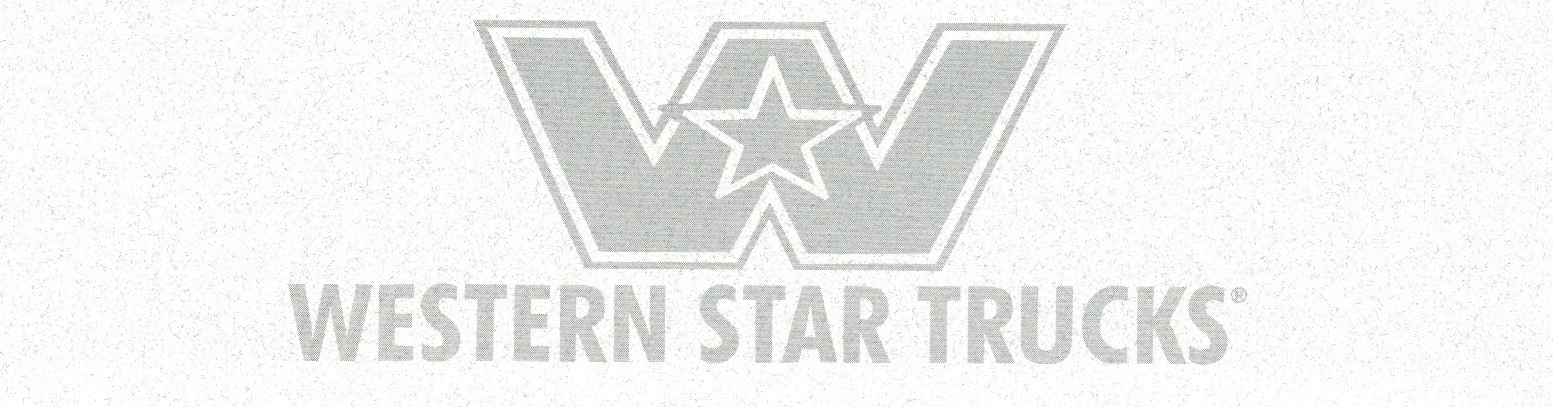            McComb Diesel Inc. is proposing the Western Star 5700XEPrice of Truck Tractor is   $ 119,850.00      We offer many options for Extended Warranty, prices vary, ask sales representative for details.Please contact Jeff Jones   JJTruck Sales 601-783-5700jj@mccombdiesel.com